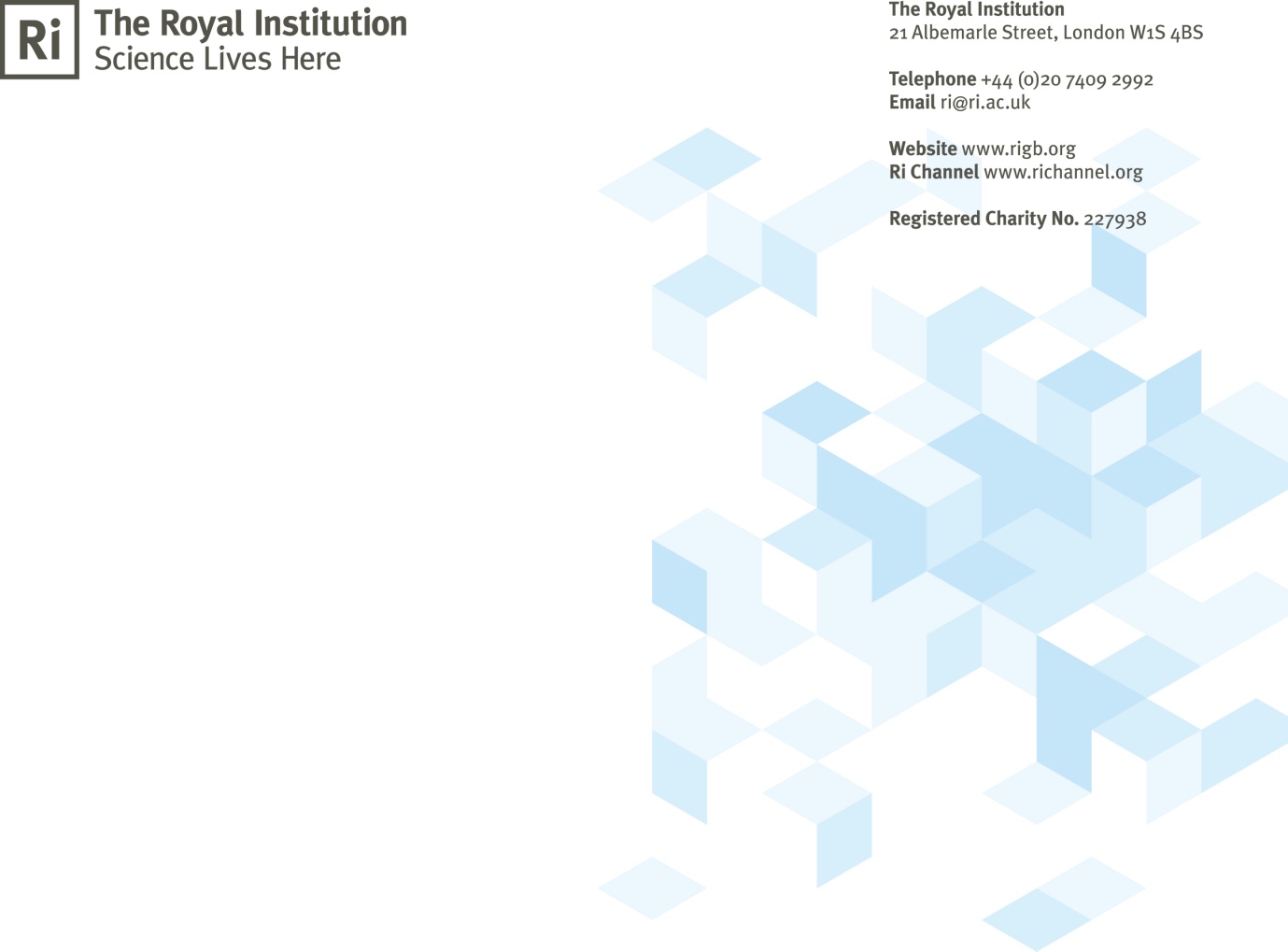 Application form for role as Masterclass HelperPRIVATE AND CONFIDENTIALPlease note that the Ri will keep the information that you have given us in compliance with the Data Protection Act 1998. We will use the information on this form to contact you about Ri volunteering opportunities.Name:								Ri member: Yes/NoDOB:				Email address:DBS checked: Yes/ No      	If yes are you signed up to the updates service: Yes/No1. Please list below any experience you have working with children and young people, with dates and duties:2. Please detail your availability for helping at the Masterclasses: (weekends/weekdays, am/pm, locations)3. Please give the contact details of two referees who we can contact for a reference. If possible these referees should be able to comment on your suitability to work with children. 4. Please confirm whether you have any particular access/mobility requirements or whether you require any reasonable adjustments to participate in volunteering activities (e.g. avoid stairs or lifting)DatesOrganisation/event/project nameYour duties/roleReferee 1Full NamePosition held/job titleContact email addressContact phone number Capacity in which you know this personReferee 2Full NamePosition held/job titleContact email addressContact phone number Capacity in which you know this person